ที่ มท 0816.3/ว	กรมส่งเสริมการปกครองท้องถิ่น	ถนนนครราชสีมา กทม. 10300						          พฤศจิกายน  2563เรื่อง  ขอความอนุเคราะห์สถานที่ในการจัดประชุมชี้แจงโครงการเพิ่มทักษะด้านอาชีพแก่นักเรียนครอบครัวยากจน
 	ที่ไม่ได้เรียนต่อหลังจบการศึกษาภาคบังคับ เรียน  ผู้ว่าราชการจังหวัด ทุกจังหวัดอ้างถึง  ๑. หนังสือกระทรวงมหาดไทย ด่วนที่สุด ที่ มท ๐๘๑๖.๓/ว ๖๐๒๓ ลงวันที่ ๗ ตุลาคม ๒๕๖๓           ๒. หนังสือกรมส่งเสริมการปกครองท้องถิ่น ด่วนที่สุด ที่ มท ๐๘๑๖.๓/ว ๓๒๐๖ ลงวันที่ ๑๖ ตุลาคม ๒๕๖๓สิ่งที่ส่งมาด้วย	  สำเนาหนังสือกรมการจัดหางาน ที่ รง ๐๓๐๙/๒๗๓๘๐ ลงวันที่ ๒๘ ตุลาคม ๒๕๖๓  จำนวน ๑ ฉบับ	  ตามที่กระทรวงมหาดไทยและกรมส่งเสริมการปกครองท้องถิ่นได้ลงนามบันทึกข้อตกลง
ความร่วมมือโครงการเพิ่มทักษะด้านอาชีพแก่นักเรียนครอบครัวยากจนที่ไม่ได้เรียนต่อหลังจบการศึกษาภาคบังคับร่วมกับสำนักงานผู้ตรวจการแผ่นดินและหน่วยงานที่เกี่ยวข้อง เมื่อวันที่ ๑๓ กันยายน ๒๕๖๒ เพื่อบูรณาการความร่วมมือในการเพิ่มทักษะด้านอาชีพแก่นักเรียนครอบครัวยากจนที่ไม่ได้เรียนต่อหลังจบการศึกษาภาคบังคับ
ทั่วประเทศ และได้มีการประชุมชี้แจงคณะกรรมการขับเคลื่อนโครงการเพิ่มทักษะด้านอาชีพแก่นักเรียนครอบครัวยากจนที่ไม่ได้เรียนต่อหลังจบการศึกษาภาคบังคับระดับจังหวัด ในปีงบประมาณ พ.ศ. ๒๕๖๔ เรียบร้อยแล้ว ความละเอียดแจ้งแล้ว นั้น	กรมส่งเสริมการปกครองท้องถิ่นได้รับแจ้งจากกรมการจัดหางาน ซึ่งมีหน้าที่จัดประชุมชี้แจงรายละเอียดโครงการเพิ่มทักษะด้านอาชีพแก่นักเรียนครอบครัวยากจนที่ไม่ได้เรียนต่อหลังจบการศึกษาภาคบังคับ       ในปีงบประมาณ พ.ศ. ๒๕๖๔ ขอความอนุเคราะห์ใช้สถานที่ของสำนักงานส่งเสริมการปกครองท้องถิ่นจังหวัด 
เพื่อใช้จัดประชุมชี้แจงโครงการฯ ในแต่ละจังหวัด จึงขอความร่วมมือจังหวัดพิจารณาจัดหาสถานที่สำหรับจัดประชุมชี้แจงโครงการฯ ดังกล่าว หรือใช้สถานที่ขององค์กรปกครองส่วนท้องถิ่นตามความเหมาะสม พร้อมทั้งแจ้งผู้อำนวยการสถานศึกษาและครูแนะแนวในสังกัดองค์กรปกครองส่วนท้องถิ่นเข้าร่วมประชุมตามวัน เวลา ที่แต่ละจังหวัดกำหนด โดยประสานกำหนดการประชุมชี้แจงได้จากสำนักงานจัดหางานจังหวัด รายละเอียดปรากฏตามสิ่งที่ส่งมาด้วย	จึงเรียนมาเพื่อโปรดพิจารณา 			                                             ขอแสดงความนับถือ	                                  อธิบดีกรมส่งเสริมการปกครองท้องถิ่นกองส่งเสริมและพัฒนาการจัดการศึกษาท้องถิ่น	กลุ่มงานส่งเสริมการจัดการศึกษาท้องถิ่นโทร. ๐-๒๒๔๑-๙000 ต่อ 5312 
โทรสาร 0-2240-9021-3 ต่อ 218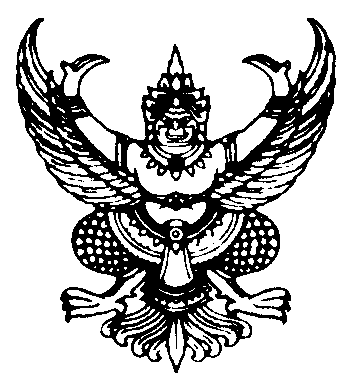 